REMINDERChristmas Jumper Day this Friday! Christmas Jumper Day This year we are wanting to support a local charity. The children can come to nursery wearing anything Christmassy on Friday 9th December. E.g. jumper, t-shirt, headband, tinsel etc. We kindly ask that you bring in food items to donate to BPRCVS Gannow Community Food Share who support children and families in the community. They currently don’t need pasta, beans or tuna but we would be very grateful for donations of other food items. We will be teaching the children about the importance of being kind and helping others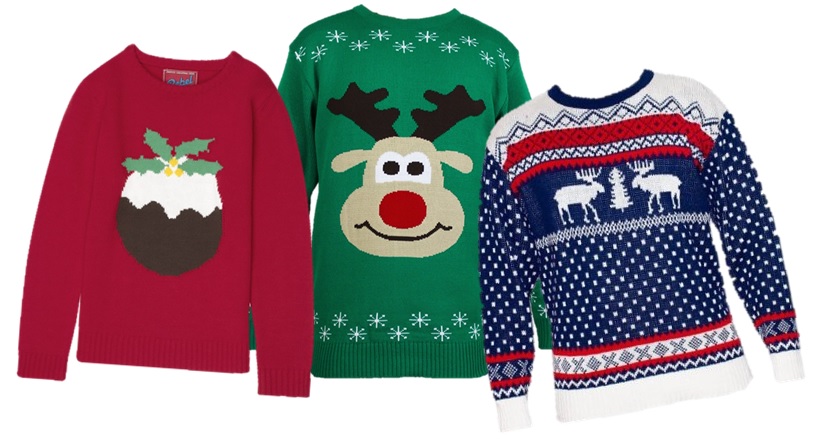 